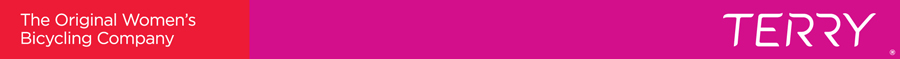 FOR IMMEDIATE RELEASE:Terry Introduces New Butterfly and Fly Century – with Poron XRD shock absorption.Designed to take comfort up a notch for longer distance riders, Terry will introduce completely new Century versions of its Butterfly and Fly saddles at Interbike (booth #17166). Engineered with a layer of Poron XRD shock absorbing material between the saddles’ base and foam layers, the new Centuries will reduce road shock and allow for a thinner layer of foam and narrower overall saddle profile, without loss of rider comfort. Additionally, each version will feature a wider cutaway, sculpted foam for pressure relief in key areas and seamless Lorica cover that reduces the incidence of high cadence chafing.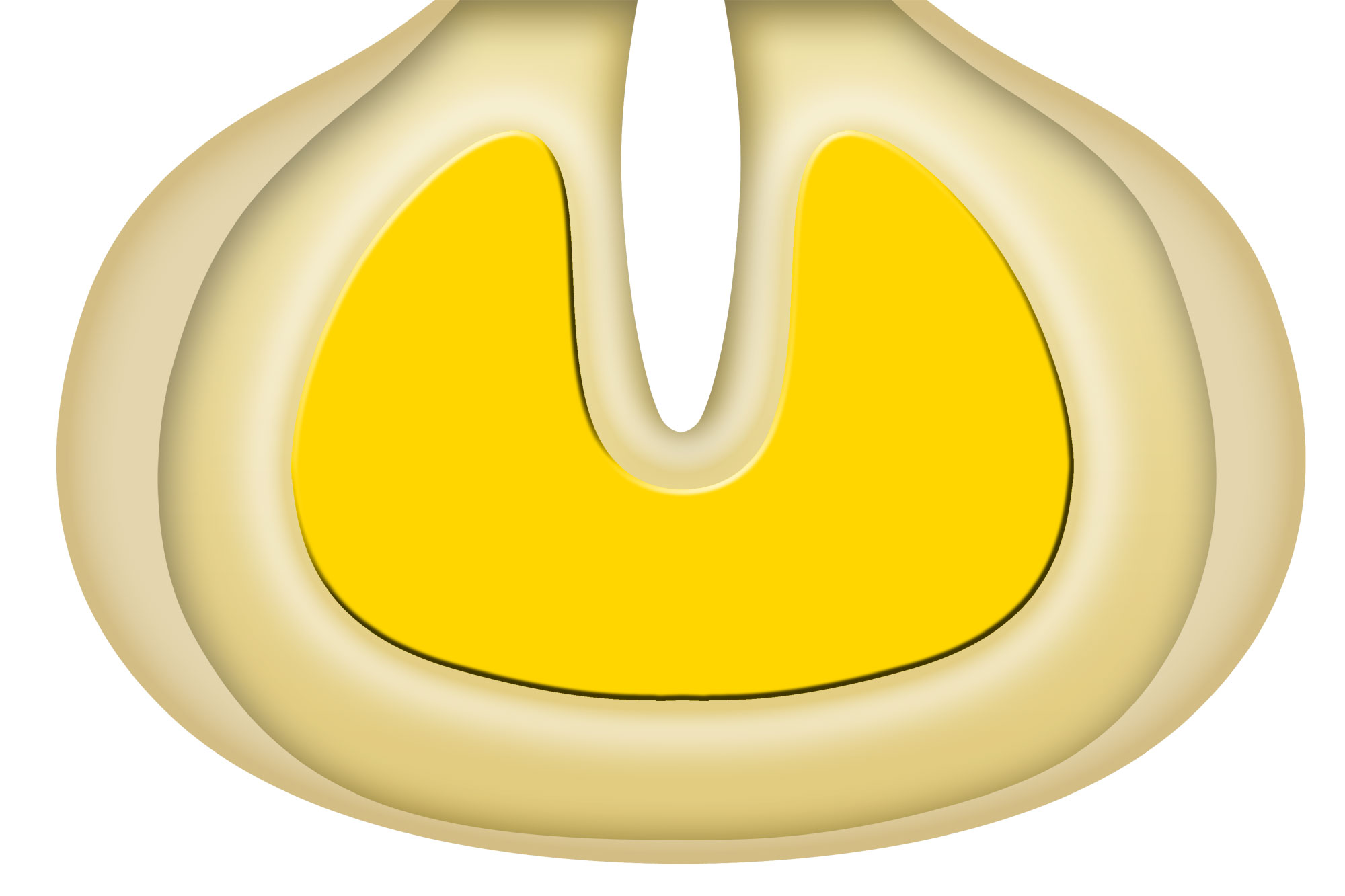 SPECSButterfly Length x Width: 262mm x 152mm Fly Length x Width: 277mm x 140mm Butterfly Weight: 8.8oz / 249g  Fly Weight: 8.7oz / 247g  Rails: Ti-nox  Cover: Lorica  Price: $82 wholesale $164 suggested retail The Butterfly and Fly Century will be available in April, 2014. Terry is the Original Women’s Bicycling Company, dedicated to getting more women riding bikes. Terry saddles for women and men have been improving the ride for all levels of cyclists for 20 years and are distributed by better bike shops and major retailers across the US. From serious gear to recreational fun, Terry positions itself as a brand for enthusiasts, where technical performance and feminine style ride in tandem. For more information, contact:Terry marketing director, Paula Dybapaula@terrybicycles.com, 585-415-3849.